Zajęcia korekcyjno- kompensacyjne- 23.04.2020 4-5- latki ( grupa Skrzaty)Temat: Doskonalenie koordynacji wzrokowo- słuchowo- ruchowej w oparciu o znane bajki.Proponuję zabawę, w której dziecko wybiera odpowiedni obrazek po przeczytaniu przez rodzica zagadki (załącznik 1)Rogi ma na głowie,Słynie z pięknej brody.Mieszka w Pacanowie.W bajce ma przygody.(Koziołek Matołek)Z jakiej jesteśmy bajki?To my - braciszek i siostrzyczka.Znaleźliśmy w lesie śliczną chatkę.Całą ze słodkiego pierniczka.(Jas i Małgosia)Kochany przez wszystkich miś.Jego przyjaciel to Krzyś.Czerwony serdaczek i wesoła mina.Od baryłki miodu każdy dzień zaczyna.(Kubuś Puchatek)Z drewna wystrugany,chłopiec z bajki znany.Kiedy kłamał w głos,szybko rósł mu nos(Pinokio)Zachęcam do rysowania po śladzie. Przed rozpoczęciem rysowania pytamy dziecko  jak nazywa się  bajka przedstawiona na ilustracji (załącznik 2)Proponuję, aby dziecko obejrzało bajkę edukacyjną:odsyłam do linku:https://www.youtube.com/watch?v=4OS4YJ5vZ8sZałącznik 1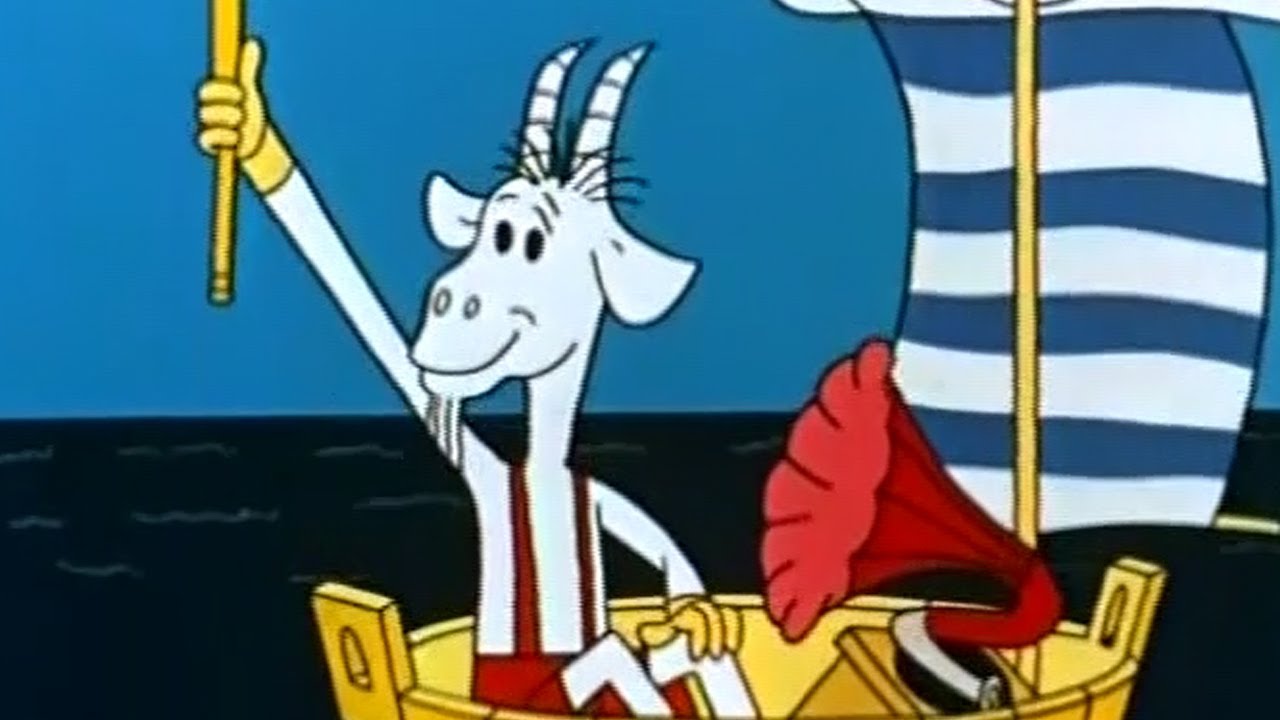 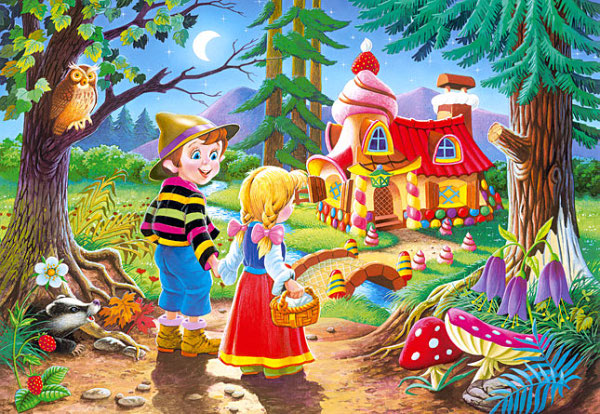 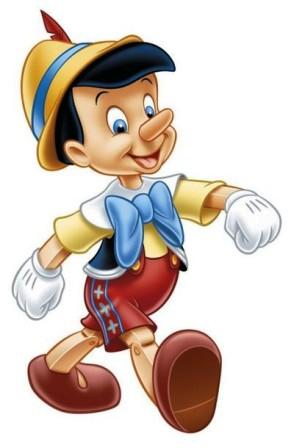 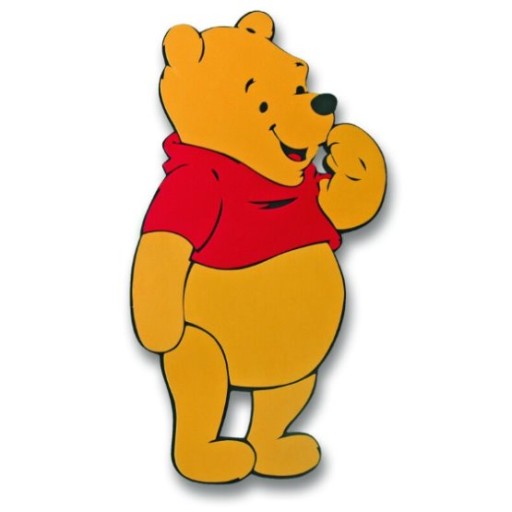 Załącznik 2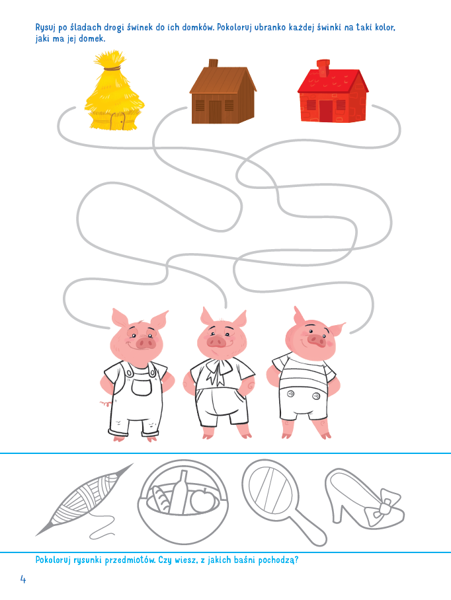 